Mindaugas MiniotasEnglish-Lithuanian; Lithuanian-English PairsContact Details 25 Foster Drive, Newcastle, UK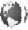  +447907974116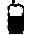  minotominetti@gmail.com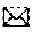 Education and MembershipsHigher: Business Management, Newcastle University, UK (2011-2014)IELTS English Language Testing Certificate (2010)Affiliate Member @ Chartered Institute of LinguisticsJob-Specific SkillsTranslating texts using domain-specific terminology and proofreading before sending backChunking large projects and setting clear deadlines for each oneHave a network of fellow translators and experts in various fields that I can consult withKnow pricing strategies and can perform market analysisComputer SkillsTrados Studio 2009, 2011 and 2015MemoQMS OfficeResources Usedproz.comiate.europa.eurur-lex.europa.euvlkk.ltbusinessdictionary.comeurotermbank.comglosbe.comAreas of InterestPsychology, neurology, medicineSports, health, nutritionEntrepreneurship, investingLeadership and organizationPolitics and economicsAnthropology and historyPhilosophy